IPAG Business School
Luxury Brand Management and Entrepreneurship
Трохова Лика Максимовна э307
Обучение и программа в Париже мне понравились, в частности если не строить огромный ожиданий обучение себя оправдает.Я бы советовала ехать на предпринимательство, если в следующем году они разделят на две программы. На этой программе очень классные преподаватели, с интересным подходом к обучению и английским без французского акцента Мне очень понравился распорядок дня: пары проходят утром-днем, а потом ты предоставлен сам себе, выходные также свободные. Расположение кампусов супер, потом много куда можно пойти гулять.Это были прекрасные три недели в Париже, во время которых была возможность узнать что-то новое. 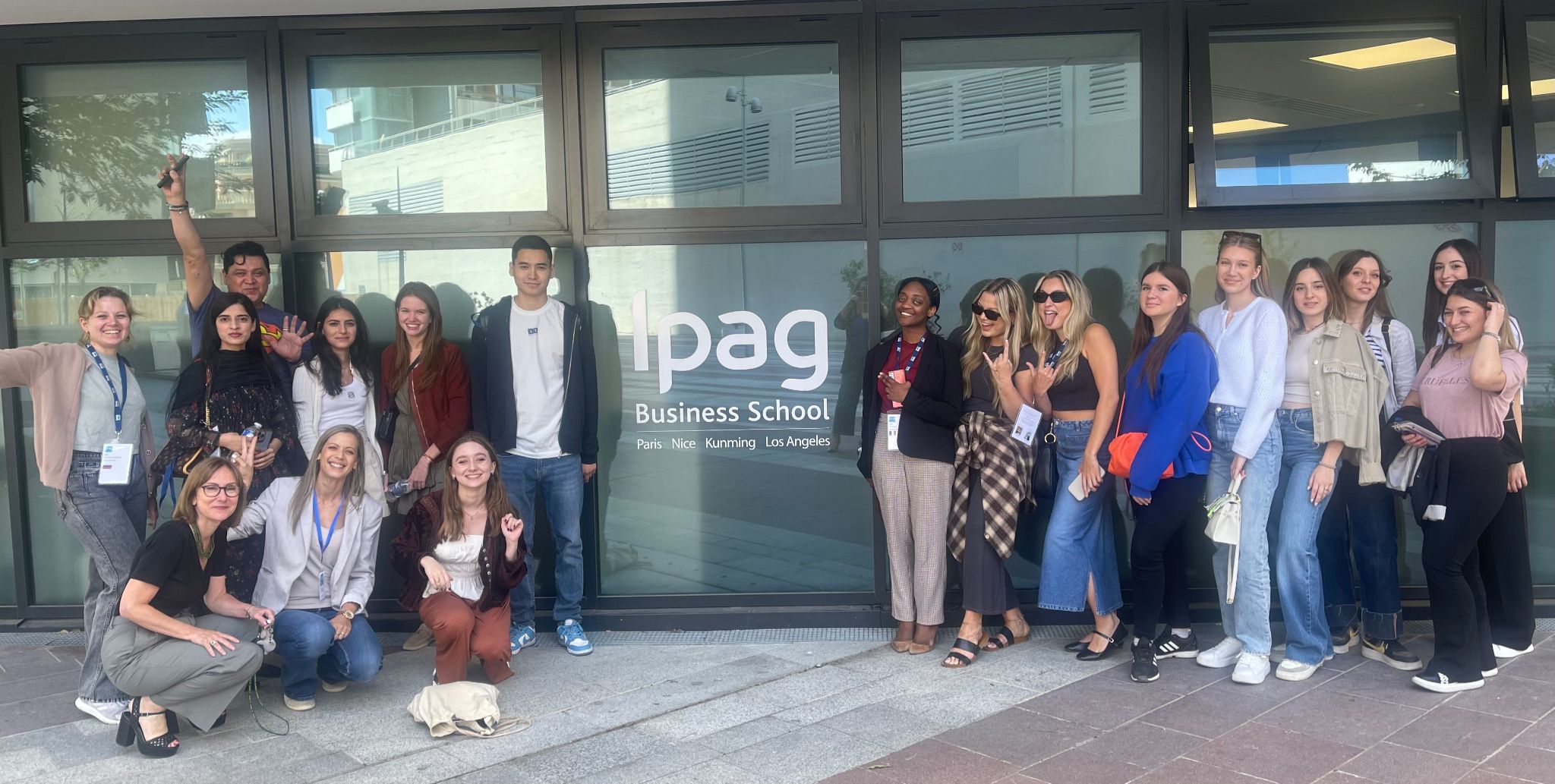 